Los Gigantes de los FAROS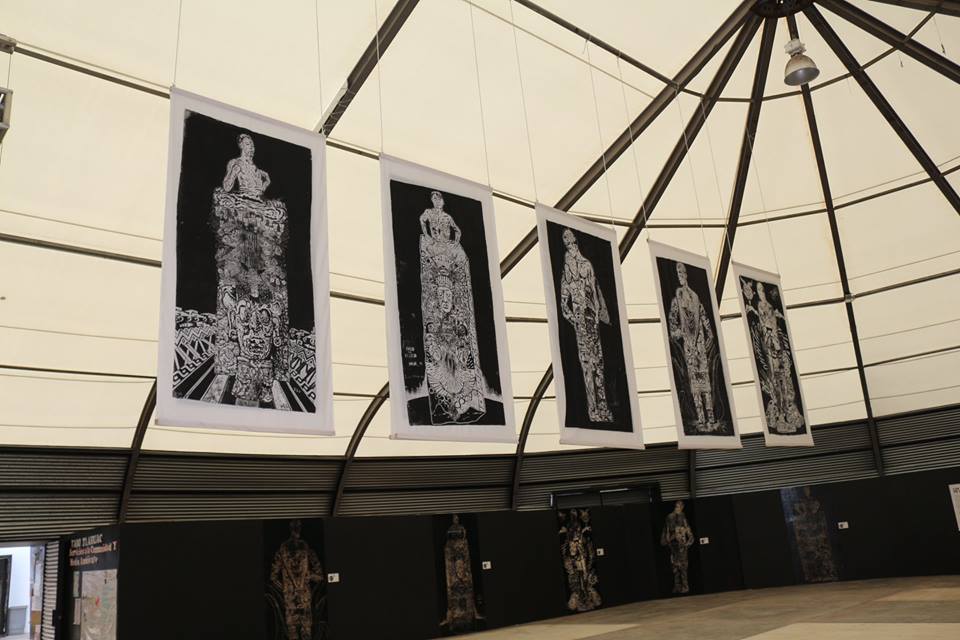 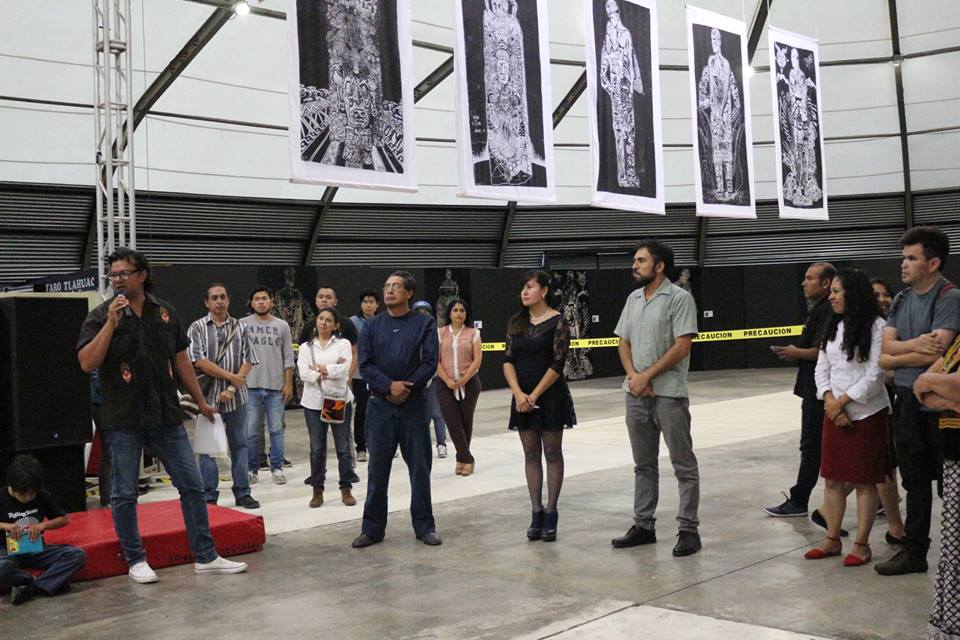 Identidad portable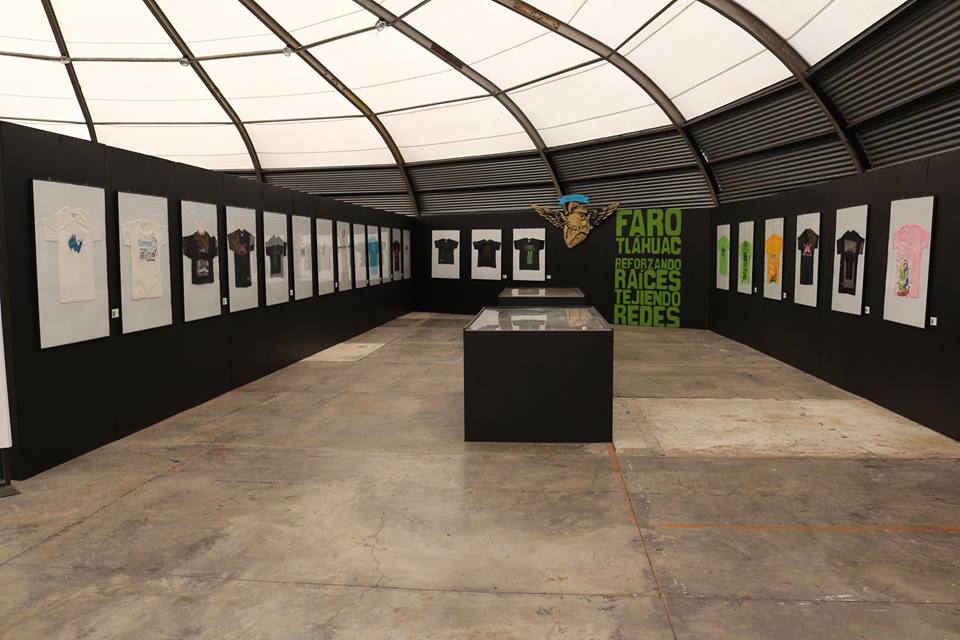 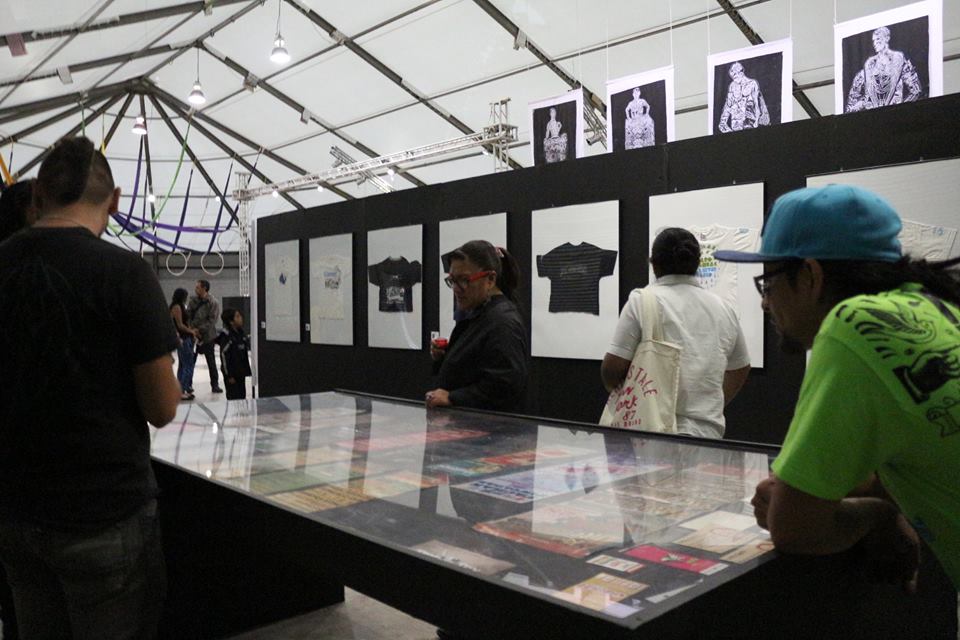 Dese  Adentro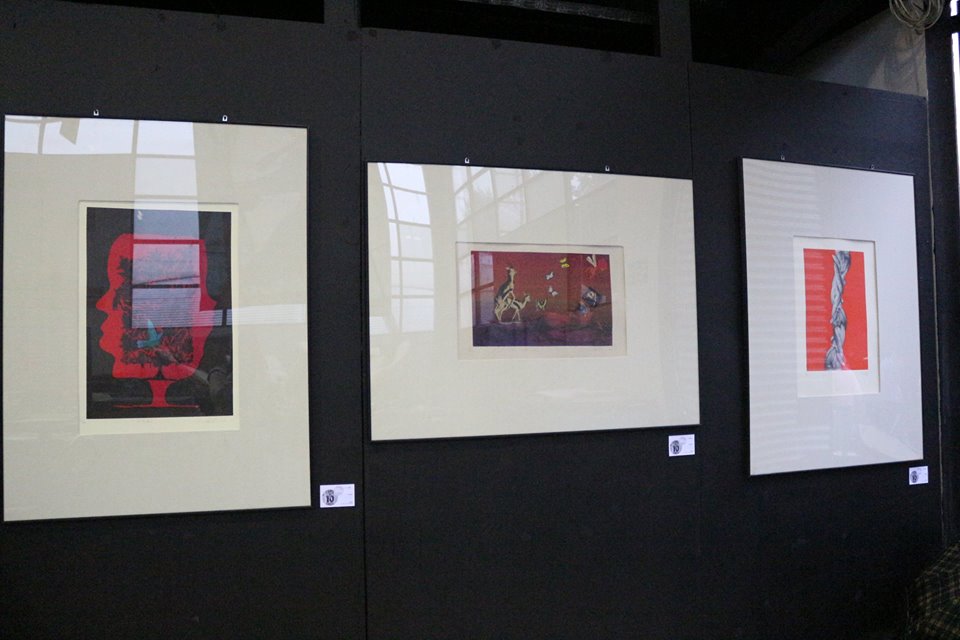 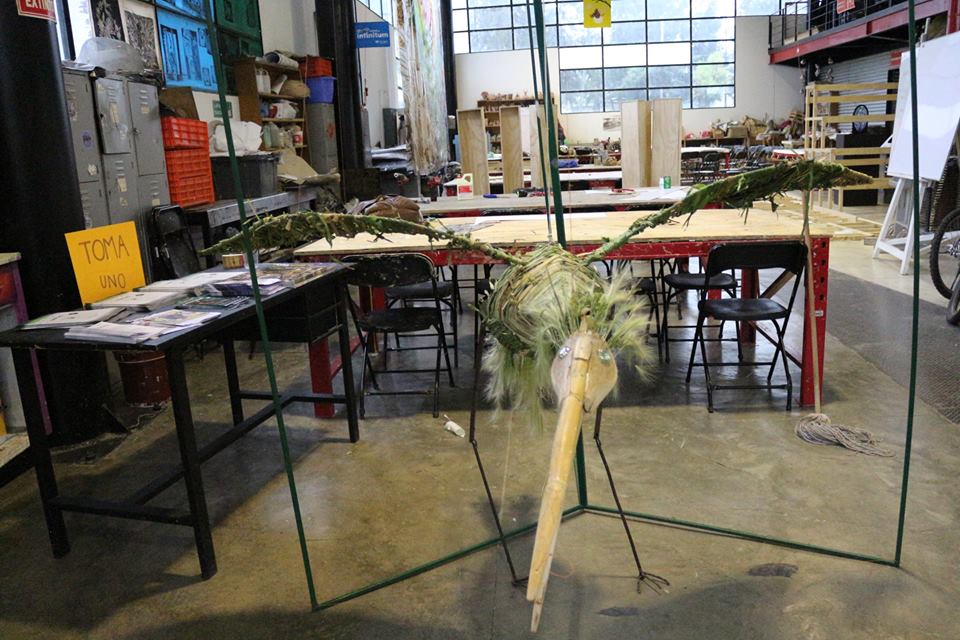 